
РЕСПУБЛИКА КРЫМРАЗДОЛЬНЕНСКИЙ РАЙОНАДМИНИСТРАЦИЯ КОВЫЛЬНОВСКОГО СЕЛЬСКОГО ПОСЕЛЕНИЯПОСТАНОВЛЕНИЕ23 июня 2022 года                с.Ковыльное                                     №119 Об утверждении Графика составления проекта бюджета муниципального образования Ковыльновское сельское поселение Раздольненского района Республики Крым на очередной финансовый год и плановый период 		В соответствии со статьями 169, 184 Бюджетного кодекса Российской Федерации, руководствуясь Уставом муниципального образования Ковыльновское сельское поселение Раздольненского района Республики Крым.                                                ПОСТАНОВЛЯЮ:Утвердить График составления проекта бюджета муниципального образования Ковыльновское сельское поселение Раздольненского района Республики Крым на очередной финансовый год и плановый период согласно приложению №1 (прилагается).    2. Настоящее постановление вступает в силу со дня его подписания.     3. Контроль за исполнением настоящего постановления оставляю за собой. Председатель Ковыльновского сельскогосовета – глава Администрации Ковыльновского сельского поселения                                      Ю.Н.МихайленкоПриложение 1к постановлению администрацииКовыльновского сельского поселенияРаздольненского района Республики Крымот 23 июня 2022г. №119 Графиксоставления проекта бюджета муниципального образования Ковыльновское  сельское поселение Раздольненского района Республики Крым на очередной финансовый год и плановый период№Наименование мероприятия,документа, показателяОтветственный исполнительисполнительСрок представленияисполненияп/пНаименование мероприятия,документа, показателяОтветственный исполнительисполнительСрок представленияисполнения1Прогноз социально-экономического развития муниципального образования Ковыльновское  сельское поселение Раздольненского района Республики Крым на очередной финансовый год и плановый периодсектор по вопросам финансов и бухгалтерского учетадо 29.10.20222Представление предложений    по оптимизации    и повышению эффективности бюджетных расходовсектор по вопросам финансов и бухгалтерского учетадо 29.10.20223Прогноз поступления налоговых и неналоговых доходов бюджета муниципального образования Ковыльновское  сельское поселение Раздольненского района Республики Крым на очередной финансовый год и плановый период в разрезе кодов бюджетной классификации РФ по формам, доведенным МФ РКсектор по вопросам финансов и бухгалтерского учетадо 29.10.20224Проект основных направлений бюджетной и налоговой политики на очередной финансовый год и плановый периодсектор по вопросам финансов и бухгалтерского учетадо 29.10.20225Формирование кодов целевых статей расходов бюджета муниципального образования Ковыльновское  сельское поселение Раздольненского района Республики Крым на очередной финансовый год и плановый периодсектор по вопросам финансов и бухгалтерского учетадо 29.10.20226Подготовка реестра расходных обязательств главного распорядителя бюджетных средств на очередной финансовый год и плановый периодсектор по вопросам финансов и бухгалтерского учетадо 10.11.20227Прогноз закупок для нужд муниципального образования на очередной финансовый год и плановый период Администрация Ковыльновского сельского поселениядо 10.11.20228Разработка проектов целевых муниципальных программ на очередной  финансовый год и плановый период Администрация Ковыльновского сельского поселениядо 10.11.20229Предоставление паспортов целевых муниципальных программ на очередной  финансовый год и плановый период Администрация Ковыльновского сельского поселениядо 10.11.202210Формирование реестра расходных обязательств Ковыльновского сельского поселения Раздольненского района Республики Крым на очередной  финансовый год и плановый период сектор по вопросам финансов и бухгалтерского учетадо 10.11.202211Формирование и представление проекта бюджета муниципального образования Ковыльновское  сельское поселение Раздольненского района Республики Крым на очередной финансовый год и плановый период на согласование постоянной депутатской комиссии Ковыльновского сельского совета сектор по вопросам финансов и бухгалтерского учета12Подготовка пояснительной записки к проекту решения Ковыльновского сельского совета Раздольненского района Республики Крым «О бюджете муниципального образования Ковыльновское сельское поселение Раздольненского района Республики Крым на очередной финансовый год и плановый периодсектор по вопросам финансов и бухгалтерского учетадо 10.11.202213Проведение публичных (общественных) слушаний проекта бюджета муниципального образования Ковыльновское  сельское поселение Раздольненского района Республики Крым на очередной финансовый год и плановый период Администрация Ковыльновскогосельского поселения14Представление проекта бюджета муниципального образования Ковыльновское  сельское поселение Раздольненского района Республики Крым на очередной финансовый год и плановый период на сессию Ковыльновского сельского совета Раздольненского района Республики КрымАдминистрация Ковыльновскогосельского поселениядо 01.12.2022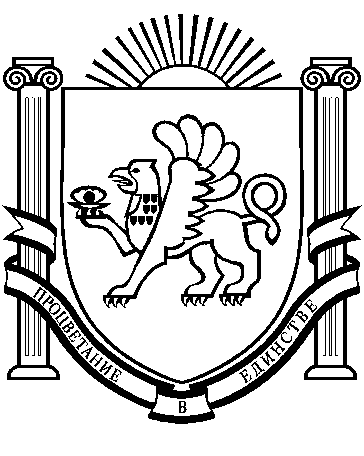 